СодержаниеВВЕДЕНИЕРынок ценных бумаг – это совокупность экономических отношений по поводу выпуска и обращения ценных бумаг как инструментов финансирования и развития экономики. На РЦБ товаром являются ценные бумаги, поэтому РЦБ – это рынок торговли ценными бумагами. Он является составной частью финансового рынка. Ценные бумаги называются фондовыми активами. Отсюда РЦБ имеет второе название – фондовый рынок. Рынок ценных бумаг совместно с кредитным рынком призван обеспечивать финансирование и развитие экономики.Существуют два основных способа финансирования экономики:– финансирование с помощью банковских кредитов;– финансирование через рынок ценных бумаг. В этом случае фирма выпускает ценные бумаги (акции, векселя, облигации, депозитарные расписки и др.), которые продаются инвесторам, а фирма получает средства на свое функционирование и развитие.Таким образом, рынок ценных бумаг является частью финансового рынка и служит в качестве еще одного источника финансирования и развития экономики. Тема является довольно актуальной на сегодняшний день, потому что в развитой рыночной экономике ценные бумаги и их рынок играют огромную роль в мобилизации свободных денежных средств для нужд предприятий и государства.Предмет исследования рынка ценных бумаг – это система отношений, связанных с выпуском и обращением ценных бумаг, деятельностью участников рынка ценных бумаг и регулированием этой деятельности, отношений создающих условия для функционирования общественного капитала посредством выпуска в обращения ценных бумаг, распределения доходов и рисков от инвестиций.Объект исследования – это теория рынка ценных бумаг в рыночной экономике, потому что РЦБ – это все еще формирующийся финансовый рынок, который тесно связан как с банками, так и с государством и частными компаниями.Целью данной курсовой работы является выявление проблем российского рынка ценных бумаг на современном этапе, возможные пути их решения и определение перспектив дальнейшего развития рынка ценных бумаг.Таким образом, задачами курсовой работы являются:– выяснение понятия ценной бумаги;– выделение на основе классификаций видов и разновидностей ценных бумаг;– рассмотрение самого рынка ценных бумаг в России, его структуры, участников;– регулирование РЦБ.Курсовая работа состоит из содержания, введения, первой и второй главы, заключения и списка использованных источников.1 Теоретические основы рынка ценных бумаг1.1 Понятие рынка ценных бумаг и его роль в экономике страныВ современной рыночной экономике рынок ценных бумаг (РЦБ) занимает особое и весьма важное место.Финансовый рынок – система отношений, возникающая в процессе обмена экономических благ с использованием денег в качестве актива-посредника. На финансовом рынке происходит мобилизация капитала, предоставление кредита, осуществление обменных денежных операций и размещение финансовых средств в производстве.Главными товарами финансового рынка являются наличные деньги, в том числе внутренняя и иностранная валюта, банковские кредиты и ценные бумаги. Финансовые ресурсы и капитал находятся в постоянном движении. Управление этим движением осуществляется через финансовый механизм. Он включает в себя системы расчётов и их формы, кредитование и его формы, депозиты и вклады, операции с ценными бумагами, страхование и другие.Создание, развитие и рост современного предприятия невозможно представить без использования инструментов финансового рынка. Финансовый рынок – это экономический институт, в рамках которого формируются спрос и предложение на различные финансовые активы и инструменты в процессе сделок по их купле и продаже. Основная задача финансового рынка  – аккумулирование денежных средств и перевод их в инвестиции. На финансовом рынке происходит мобилизация капитала, предоставление кредита, осуществление обменных денежных операций и размещение финансовых средств в сфере производства. Функциональное назначение рынка заключаетсяв посредничестве в движении капитала от его владельцев к пользователям. Данный процесс происходит с помощью различных финансовых инструментов.Финансовый инструмент – это документально оформленный в соответствии с действующим законодательством любой договор между двумя сторонами, в результате которого одновременно у одной стороны возникает финансовый актив, а у другой – финансовое обязательство, или долевые инструменты, связанные с капиталом. К финансовым инструментам можно отнести долговые и долевые ценные бумаги, векселя, чеки, закладные, страховые полисы, банковские депозиты, сберегательные сертификаты и прочее.На финансовом рынке объектом купли-продажи выступают финансовые инструменты. Однако имеется принципиальное различие сделок в различных сегментах финансового рынка. Если на кредитном рынке деньги продаются как таковые, то на рынке ценных бумаг продаются права на получение денежных доходов, уже созданных или будущих.Финансовый рынок тесно связан с определением размера процентных ставок, то есть цены товара «деньги» и формированием системы процентных ставок, позволяющей оценить эффективность сферы приложения денежных ресурсов и уровень экономики в целом. Финансовое состояние – ключевой показатель эффективности деятельности финансового рынка. На конкретном уровне (макро-, микро- ) финансовое состояние оценивается с помощью конкретного набора показателей. Применительно к макроуровню используют следующие показатели: доходы и расходы государства; госдолг; уровень инфляции; уровень процентных ставок; курс ценных бумаг и другое. Рынок ценных бумаг – это сегмент финансового рынка, на котором осуществляются гражданско-правовые сделки со всеми видами ценных бумаг; это совокупность экономических отношений по поводу выпуска и обращения ценных бумаг между его участниками. В составе РЦБ выделяют денежный рынок (рынок, на котором обращаются краткосрочные ценные бумаги (до1 года)) и рынок капитала (обращаются бессрочные ценные бумаги или те, до погашения которых больше 1 года).Роль рынка ценных бумаг проявляется в результатах его функционирования для экономики, населения, государства. Основная роль рынка ценных бумаг проявляется через воздействие на социально-экономическое развитие страны путем: обеспечения непрерывности процесса кругооборота капитала за счет привлечения денежных средств, которые находятся в свободном обращении в форме инвестиций, с целью развития компаний; свободного перелива капитала между секторами рыночной экономики (из убыточных отраслей в развивающиеся), что создает наиболее благоприятные условия для расширения производства (увеличения запасов, обновления и создания дополнительных основных фондов); предоставления множества инструментов инвестирования с разными условиями и соглашениями (включая продажу акций, облигаций, варрантов и т.д.); содействия платежному и денежному обороту (вексель, чек), перераспределению и экономному использованию материальных и денежных ресурсов, повышению платежеспособного спроса населения, покрытию дефицита федерального бюджета, развитию внешнеэкономических связей.Рынок ценных бумаг – это отношение между его участниками по поводу выпуска и обращения ценных бумаг. Ценные бумаги представляют собой документы, имеющие юридическую силу, составленные по установленной форме и дающие их владельцам односторонний стандартизированный набор прав по отношению к лицам, выпустившим эти документы (эмитентам ценных бумаг), возможность передачи данных документов при соблюдении заранее оговорённых условий, но без согласия эмитентов, другому лицу вместе со всем комплексом заключённых в них прав.Процесс выпуска и распределения ценных бумаг между первыми владельцами называется эмиссией. Эмиссия ценных бумаг обычно производится с целью привлечения финансовых ресурсов для расширения деятельности или под конкретные инвестиционные проекты, а государственные органы часто эмитируют ценные бумаги с целью финансирования дефицита бюджета.Рынок ценных бумаг охватывает как кредитные отношения, так и отношения совладения, выражающиеся через выпуск специальных документов (ценных бумаг), которые имеют собственную стоимость и могут продаваться, покупаться и погашаться.Внешне понятие рынка ценных бумаг отличается от определения рынка любого другого товара только самим этим товаром – ценной бумагой. Следовательно, рынок ценных бумаг, с одной стороны, подобен рынку любого другого товара, так как ценная бумага – это тоже товар, а с другой – имеет специфические особенности, которые проистекают из специфики своего товара – ценной бумаги.Отличие рынка ценных бумаг от рынка вещественных товаров:– различие по объекту и объёму. У сравниваемых рынков разные объекты: ценная бумага или материальный товар; объём рынка ценных бумаг, поскольку он не имеет материального характера, намного больше рынка вещественных благ и потенциально не имеет предела;– способ образования рынка. Товар как материальный объект должен быть произведён или добыт в процессе трудовой деятельности человека. Ценная бумага выпускается в обращение;– значимость процесса обращения. Целью производства любого вещественного товара является его производительное или личное потребление. Процесс его обращения необходим, чтобы доставить вещь от производителя к потребителю. Наоборот, ценная бумага существует только в процессе обращения. Количество переходов её из рук в руки ничем не ограничено и потенциально бесконечно. Окончание процесса обращения означает «смерть» для ценной бумаги;– субординация сравниваемых рынков. Поскольку материальное производство есть основа любого человеческого существования, постольку рынок вещественных товаров первичен по отношению к рынку ценных бумаг.Если рассматривать отличие рынка ценных бумаг от других финансовых рынков (рынков валют, банковских ссуд и депозитов, страхования и т.п.), то в этом случае имеется много сходства между ними и по способу образования, и по значимости процесса обращения, и по отношению к рынку материальных благ. Близость этих рынков в ряде случаев так велика, что ценные бумаги могут замещать собой на рынке и деньги, и депозиты, и др., т.е. выполнять функции других финансовых инструментов рынка.Поскольку одной из основополагающих целей товарной экономики вообще является получение прибыли, постольку любая деятельность есть или должна быть сферой приумножения капитала, и с этой позиции любой рынок есть одновременно и рынок для вложения капиталов.Денежные средства могут быть вложены в производственную и торговую деятельность, недвижимость, антиквариат, драгоценные металлы и т.п., и во всех случаях эти денежные средства с течением времени могут иметь свой прирост, т.е. принести прибыль, и весьма значительную, если правильно выбраны направления и условия, на которых вкладываются деньги как капитал. Однако в рассмотренных случаях отсутствует сам процесс предварительного накопления необходимой для капитального вложения денежной суммы. Сфера, где можно накопить капитал или откуда его получить, есть финансовая сфера деятельности.Финансовые рынки, или, как их ещё называют, рынки капиталов – это рынки посредников между первичными владельцами денежных средств и их конечными пользователями.Поскольку далеко не все ценные бумаги ведут своё происхождение от денежных капиталов, постольку рынок ценных бумаг не может в полном объёме быть отнесён к финансовому рынку. В той части, в какой рынок ценных бумаг основывается на деньгах как на капитале, он называется фондовым рынком и в этом своём качестве является составной частью финансового рынка. Фондовый рынок образует большую часть рынка ценных бумаг.К особенностям формирования российского рынка ценных бумаг следует отнести выпуск акций при преобразовании государственных предприятий в акционерные общества в процессе приватизации. В России массовая приватизация привела к появлению в обороте огромного количества ценных бумаг.Ещё одной особенностью формирования рынка ценных бумаг в России стала эмиссия федеральными органами власти части государственных ценных бумаг не для привлечения денежных средств, а с целью придания более цивилизационно-рыночной формы государственным долгам.РЦБ имеет функции, которые условно можно разделить на общерыночные, присущие обычно каждому рынку, и специфические, которые отличают его от других рынков.Общерыночные функции:– коммерческая функция, означающая нацеленность его участников на получение прибыли от операций на данном рынке;– ценностная функция, обеспечение процесса рыночного ценообразования на ценные бумаги во всех его проявлениях;– регулирующая функция, т.е. выработка, поддержание и совершенствование правил работы на рынке (правила торговли и допуска к ней, порядок разрешения споров между участниками, органы контроля и др.).Специфические функции (функции РЦБ):– собирательная функция, т.е. привлечение внешних капиталов посредством выпуска ценных бумаг;– инвестиционная функция, т.е. использование ценных бумаг в качестве инструмента для приумножения частных капиталов на основе покупки инвестиционных ценных бумаг.Как составная часть финансового рынка рынок ценных бумаг имеет ещё две специфические функции, связанные с процессами перераспределения капиталов:– непосредственно перераспределительная функция, т.е. перераспределение денежных средств от владельцев пассивного  капитала к владельцам активного капитала;– опосредованно перераспределительная функция, т.е. перераспределение капиталов между рынком ценных бумаг и другими финансовыми рынками, или перераспределение капиталов между финансовыми рынками.Функция перераспределения капиталов, осуществляемая посредством выпуска и обращения ценных бумаг, означает их перераспределение в любых разрезах: между отраслями, территориями и странами; между населением и предприятиями, т.е. когда частные сбережения населения принимают производительную форму; между государством и остальными частными (юридическими и физическими) лицами и др.Составные части рынка ценных бумаг в своей основе имеют не только тот или иной вид ценной бумаги, но и способ торговли на данном рынке в широком смысле слова. С этих позиций в рынке ценных бумаг необходимо выделять рынки:1) первичный и вторичный;2) организованный и неорганизованный;3) биржевой и внебиржевой;4) традиционный и компьютеризированный;5) кассовый и срочный.Первичный рынок – это рынок, обеспечивающий выпуск ценной бумаги в обращение, это её первое появление на рынке.Вторичный рынок – это рынок, на котором обращаются ранее выпущенные ценные бумаги. Это совокупность любых операций с данными бумагами, в результате которых осуществляется постоянный переход прав собственности на них от одного владельца к другому.Организованный рынок – на рынке обращение ценных бумаг происходит по твёрдо установленным правилам, регулирующим практически все стороны деятельности рынка.Неорганизованный рынок – на рынке участники сделки самостоятельно договариваются по всем вопросам.Биржевой рынок – означает, что торговля ценными бумагами ведётся на фондовых биржах, однако большинство видов ценных бумаг обращается вне бирж.Внебиржевой рынок – он может быть как организованным (представлен либо фондовыми биржами, либо небиржевыми системами электронной торговли), так и неорганизованным.Традиционный рынок – это традиционная форма торговли ценными бумагами, при которой продавцы и покупатели ценных бумаг (обычно в лице фондовых посредников) непосредственно встречаются в определённом месте и происходит публичный гласный торг или ведутся закрытые торги.Компьютеризированный рынок – это разнообразные формы торговли ценными бумагами на основе использования компьютерных сетей и современных средств связи.Кассовый рынок – это рынок немедленного исполнения заключённых сделок, при этом чисто технически их исполнение может растянуться на срок до одного – трёх дней, если требуется поставка самой ценной бумаги в физическом виде.Срочный рынок ценных бумаг – это рынок с отсроченным, обычно на несколько месяцев, исполнением сделки. Как правило, традиционные ценные бумаги (акции, облигации) обращаются на кассовом рынке, а контракты на производные инструменты рынка ценных бумаг – на срочном рынке.   Участники рынка ценных бумаг – это физические лица или организации, которые продают или покупают ценные бумаги или обслуживают их оборот и расчеты по ним; это те, кто вступает между собой в определённые экономические отношения по поводу кругооборота ценных бумаг.Основные группы участников рынка ценных бумаг в зависимости от их функционального назначения:– эмитенты;– инвесторы;– фондовые посредники;– организации, обслуживающие рынок ценных бумаг;– органы регулирования и контроля.Эмитенты – это те, кто выпускает ценные бумаги в обращение и несёт обязательства по ним. Обычно ими являются: государство, коммерческие организации и редко – частные лица.Инвесторы – это те, кто вкладывает («инвестирует») свой реальный капитал в ценные бумаги. Основными группами инвесторов являются население и коммерческие организации, заинтересованные в прибыльном использовании имеющихся временно свободных денежных средств.Фондовые торговые посредники – это профессиональные торговцы, обеспечивающие связь между эмитентами и инвесторами на рынке ценных бумаг.Организации инфраструктуры фондового рынка – это организации, выполняющие все другие профессиональные функции на рынке ценных бумаг кроме функции купли – продажи этих ценных бумаг. К этой группе организаций относятся:1) организаторы рынка ценных бумаг – фондовые биржи или небиржевые организаторы рынка;2) расчётные центры;3) депозитарии;4) регистраторы;5) информационные агентства и другие организации, оказывающие профессиональные услуги участниками рынка.Органы регулирования рынка ценных бумаг – это государственные и негосударственные органы, осуществляющие необходимое управление им. Государственные органы регулирования и контроля рынка ценных бумаг в Российской Федерации включают:– высшие органы управления (Президент, Правительство);– министерства и ведомства (Министерство финансов РФ и другие);– Центральный банк РФ.К негосударственным органам управления относят саморегулируемые организации профессиональных участников рынка ценных бумаг. Институциональная основа рынка ценных бумагМеханизм биржевых операций – это определенные регламентированные действия по совершению данных операций. Этот механизм предполагает наличие субъектов (участники биржевых торгов) и объектов биржевых операций (ценные бумаги) и непосредственно процесс осуществления биржевой деятельности. Задачами биржевой торговли являются:– организация свободного процесса товарного обращения;– развитие конкуренции;– обеспечение сбалансированности спроса и предложения.Биржевые операции – это операции, совершаемые на бирже с ценными бумагами или иными финансовыми активами, товарами. К биржевым операциям относятся: 1) купля; 2) продажа; 3) листинг; 4) делистинг; 5) заключение опционных, форвардных и фьючерсных контрактов; 6) котировка; 7) залог; 8) расчет; 9) клиринг; 10) консалтинг; 11) хранение; 12) поставка ценных бумаг.Ценные бумаги, допущенные к биржевым торгам, котируются. Котировать означает «нумеровать» или «выставлять цены». На бирже котировка – это механизм выявления цены в процессе биржевых торгов в течение каждого дня работы биржи и публикация цен в биржевом бюллетене (котировальном листе). Котировка – это объявление цены продавца и покупателя на ценную бумагу определенного наименования.Фондовая биржа – это организатор торговли на рынке ценных бумаг. Она является некоммерческой организацией (некоммерческим партнерством), равноправными членами которой могут быть только профессиональные участники рынка ценных бумаг. К задачам фондовой биржи относятся:– мобилизация финансовых ресурсов;– обеспечение ликвидности финансовых вложений;– регулирование рынка ценных бумаг.Функциями фондовых бирж являются:1) организация биржевых торгов;2) подготовка и реализация биржевых контрактов;3) котировка биржевых цен;4) информационное обеспечение;5) гарантированное исполнение биржевых сделок. Членами биржи могут быть представители брокерских фирм, дилеров, банков и ассоциаций. Члены биржи должны уплатить взнос в соответствии с ее уставом и могут иметь на бирже нескольких представителей.Управление биржей осуществляет общее собрание, совет биржи и совет директоров. Высший орган биржи – общее собрание. Совет биржи является общим координационным центром. Его обычно возглавляет президент биржи. Совет директоров – это исполнительный орган биржи. Общее собрание избирает ревизионную комиссию биржи. Оно определяет специализацию биржи или ее универсальный характер. Каждая биржа самостоятельно осуществляет подбор ценных бумаг, составляет биржевые правила, набирает специалистов, а также устанавливает механизм биржевых торгов.Основными статьями дохода биржи являются:– комиссионное вознаграждение, взимаемое с участников биржевых торгов, за каждый заказ, исполненный в биржевом зале;– плата за листинг (включение товаров, ценных бумаг в биржевой список);– вступительные, ежегодные и целевые взносы членов биржи;– взносы на покрытие текущих убытков или на создание необходимых резервов.Биржевое ценообразование базируется на оперативном учете основных свойств биржевого товара, конъюнктуры рынка, объема аналогичного товара и зависит от большого количества факторов. Ценообразование на бирже характеризуется рядом определенных понятий:– под базисной ценой подразумевается цена биржевого товара стандартного качества со строго определенными свойствами;– типичная (справочная) цена отражает стоимость единицы товара при типичных объемах продаж и условиях реализации;– контрактная цена – это фактическая цена биржевой сделки;– цена спроса – цена товара, предлагаемая покупателем;– цена предложения – цена товара, предлагаемая продавцом;– спрэд – это разрыв между минимальной и максимальной ценой;– маржа – страховочный платеж, вносимый клиентом биржи за купленный или проданный контракт или сумма фиксированного вознаграждения посреднику в биржевых торгах.Авторитет биржи зависит от объема сделок, которые заключаются в ее системе. В свою очередь, объем сделок зависит от количества торгуемых на бирже ценных бумаг. Эти два показателя – объем и количество торгуемых бумаг – являются своеобразными индикаторами, ориентирующими инвестора при выборе торговой площадки.Фондовые биржи могут быть универсальными или специализированными. Специализированные фондовые биржи характеризуются тем, что в структуре их торгового оборота преобладают ценные бумаги одного вида. Многие фондовые биржи являются универсальными, так как торгуют различными ценными бумагами.В то время как биржевая торговля осуществляется в специально отведённом месте – здании биржи, внебиржевой рынок представляет собой широко разветвлённую телекоммуникационную сеть, объединяющую участников торговых операций и обеспечивающую предоставление им необходимой информации для заключения сделок.Исторически внебиржевой рынок развивался параллельно с биржевой торговлей. Активными участниками внебиржевого рынка были банки, которые выступали в качестве дилеров по покупке и продаже ценных бумаг, а также проводили операции купли-продажи акций и облигаций с инвесторами. Эти операции осуществлялись непосредственно в банке через конторскую стойку, где с одной стороны находился служащий банка, а с другой — инвестор. Данный вид операций получил название торговли «через прилавок».Крупнейшей в мире внебиржевой системой торговли ценными бумагами является Автоматизированная система котировок Национальной ассоциации дилеров по ценным бумагам (NASDAQ).На внебиржевом рынке, как правило, осуществляется торговля ценными бумагами эмитентов, не прошедших процедуру листинга на бирже из-за недостаточности капитала, короткого срока работы на рынке и т.п. За счёт этого расширяется круг эмитентов,  которые могут выставить свои акции для торговли на организованном рынке. Для того чтобы ценные бумаги были допущены к обращению на организованном внебиржевом рынке, они проходят процедуру листинга, которая гораздо мягче, чем листинг на бирже. Однако к компании предъявляются требования по минимальной величине активов и числу свободно обращающихся акций, а также ставится условие, чтобы акции компании обязательно котировали несколько дилеров, объявляя твёрдые цены покупки и продажи.Внебиржевой рынок во всех странах функционирует как информационно-справочная система. Участники торгов в системе только получают информацию о ценах на акции, устанавливаемых различными дилерами. Для совершения сделки они связываются по телефону, факсу, телексу и др. с дилером и оговаривают все условия купли-продажи ценных бумаг.Правилами торговли предусмотрено, что котировки акций, выставляемые для участников системы, являются не индикативными, а твердыми, т. е. обязательными к исполнению. Среди участников торговой системы выделена группа маркет-мейкеров, обязанных поддерживать ликвидность рынка. Это достигается тем, что они должны постоянно объявлять двусторонние котировки, т.е. цены на покупку и продажу по ценным бумагам не менее чем трех эмитентов, и односторонние котировки, т.е. цену на покупку или цену на продажу не менее чем по двум эмитентам. При этом объем выставляемых ими лотов должен быть достаточно крупным и составлять не менее 30 тыс. дол. США. Другие участники торговой системы, которые не имеют статуса маркет-мейкеров, имеют право выставлять на продажу или делать заявки на покупку более мелкими лотами, но не менее 10 тыс. дол. США.В России внебиржевой рынок акций функционирует в виде Российской торговой системы, которая имеет две подсистемы: РТС и РТС-2. В РТС котируются акции наиболее крупных эмитентов, таких, как РАО «Газпром», РАО «ЕЭС России», НК ЛУКОЙЛ, АО «Мосэнерго» и другие крупные компании.Для расширения сферы действия внебиржевого рынка во второй половине 1996 г. была введена в действие система РТС-2, предусматривающая торговлю ценными бумагами с ограниченной ликвидностью. Для данных акций введена упрощенная система листинга, которая допускает к торговле ценные бумаги, удовлетворяющие следующим требованиям: – ценная бумага представляет интерес как минимум для одного участника, и существует возможность свободного обращения ее на рынке;– размер собственного капитала эмитента должен быть не менее 5 млн руб.;– реестр ценных бумаг эмитента ведет специализированный регистратор.Брокерские фирмы, работающие на внебиржевом рынке, устанавливают гибкие комиссионные ставки, которые, как правило, уменьшаются при увеличении масштабов операций. Эти фирмы весьма успешно конкурировали с брокерскими конторами, имеющими места на фондовой бирже. В результате сложился «третий» рынок, на котором осуществляется внебиржевая торговля зарегистрированными на бирже ценными бумагами. На данном рынке институциональные инвесторы через брокерские компании приобретают котирующиеся на бирже ценные бумаги при значительно меньших затратах на оплату посреднических услуг. Большим преимуществом «третьего» рынка является также то, что торговля на нем может осуществляться в любое время, т.е. за пределами временных рамок проведения биржевой сессии. Сделки по акциям продолжают проводиться даже тогда, когда на бирже по каким-либо причинам торговля этими бумагами приостановлена.«Четвертый» рынок представляет собой внебиржевую торговлю ценными бумагами, как имеющими листинг на фондовой бирже, так и не включенными в котировальный лист, которую ведут между собой институциональные инвесторы напрямую, минуя посреднические конторы.1.3 Свойства и классификация ценных бумагСуществующие в мировой практике ценные бумаги делятся на два больших класса: основные и производные.Основные ценные бумаги – это ценные бумаги, в основе которых лежат имущественные права на какой-то актив, обычно товар, деньги, капитал, различного рода ресурсы и т.д. Они основаны на активах, в число которых не входят сами ценные бумаги. Это – акции, облигации, векселя, чеки, закладные и др.Производные ценные бумаги – ценные бумаги, выпускаемые на основе основных ценных бумаг. К ним относят в российской практике – опционы эмитента, российские депозитарные расписки, в зарубежной – форвардные и фьючерсные контракты, опционы, депозитарные расписки и т.д. Ценные бумаги можно классифицировать по различным основаниям (см. таблицу 1.1).Таблица 1.1 – Классификация ценных бумагПо функциональному назначению различают:1 Долевые ценные бумаги.Акция – эмиссионная ценная бумага, закрепляющая права её владельца (акционера) на получение части прибыли акционерного общества в виде дивидендов, на участие в управлении акционерным обществом и на часть имущества, остающегося после его ликвидации. Виды акций достаточно разнообразны и различаются в зависимости от эмитента, способа реализации прав акционеров, инвестиционных качеств и других признаков (см. рисунок 1.1).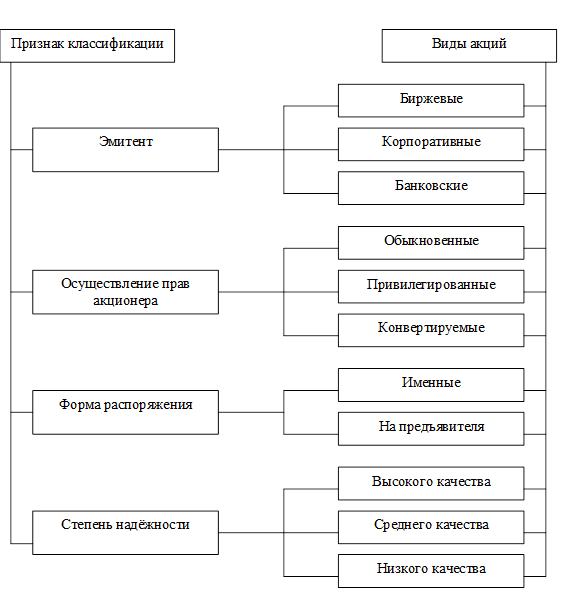 Рисунок 1.1 – Виды акцийИнвестиционный пай является именной ценной бумагой, удостоверяющей право его владельца требовать от управляющей компании выкупа принадлежащего ему инвестиционного пая в соответствии с типом и правилами паевого инвестиционного фонда. Инвестиционный пай не имеет номинальной стоимости. Проценты и дивиденды по инвестиционным паям не начисляются и не выплачиваются.2 Долговые ценные бумаги.Облигация – эмиссионная ценная бумага, закрепляющая право её владельца на получение от эмитента облигации в предусмотренный в ней срок её номинальной стоимости или иного имущественного эквивалента.Облигации различаются по эмитентам, целям выпуска, срокам займа, способам регистрации и формам выплаты дохода (см. рисунок 1.2).Сберегательный (депозитный) сертификат является ценной бумагой, удостоверяющей сумму вклада, внесённого в банк, и права вкладчика (держателя сертификата) на получение по истечении установленного срока суммы вклада и обусловленных в сертификате процентов в банке, выдавшем сертификат, или в любом филиале этого банка.3 Платёжные ценные бумаги.Чеком признаётся ценная бумага, содержащая ничем не обусловленное распоряжение чекодателя банку произвести платёж указанной в нём суммы чекодержателю.Вексель – письменное денежное обязательство должника о возврате долга, форма и обращение которого регулируется специальным законодательством – вексельным правом.4 Товарораспорядительные ценные бумаги.Складским свидетельством (двойным и простым) признаётся товарораспорядительный документ, удостоверяющий принятие товарным складом на хранение определённого имущества и право его владельца на истребование этого имущества.Коносамент – ценная бумага, выписываемая перевозчиком морского груза либо его полномочным представителем собственнику груза. Это товарораспорядительный документ, удостоверяющий:– факт заключения договора перевозки;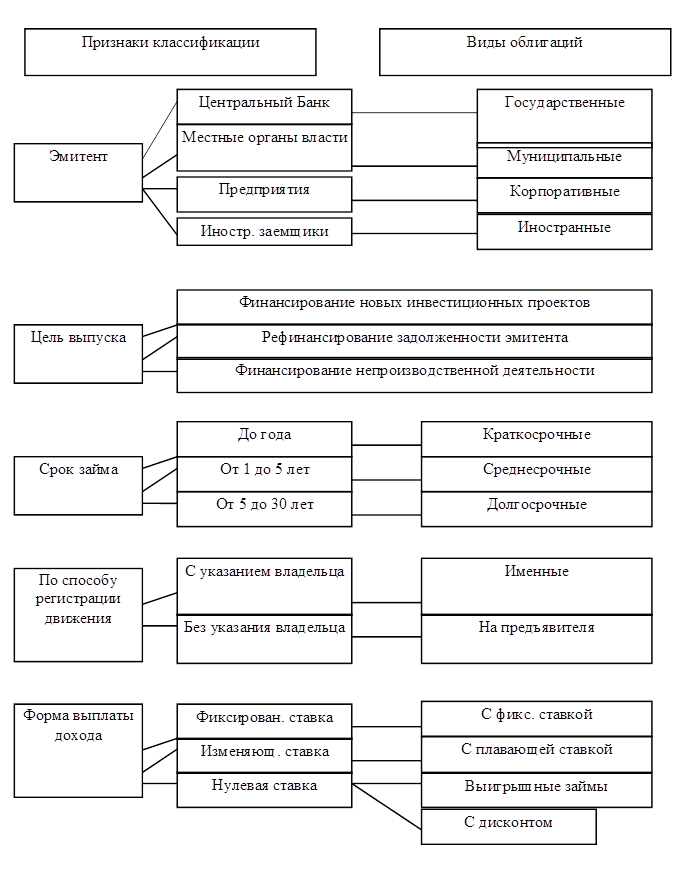 Рисунок 1.2 – Виды облигаций– факт приёма груза к отправке;– право распоряжения и право собственности держателя коносамента на груз, право держателя на владение и распоряжение коносаментом. Отсутствие сведений о перевозимом грузе лишает коносамент статуса ценной бумаги.5 Производные ценные бумаги.Российская депозитарная расписка – именная эмиссионная ценная бумага, не имеющая номинальной стоимости, удостоверяющая право собственности на определённое количество акций или облигаций иностранного эмитента и закрепляющая право её владельца требовать от эмитента российских депозитарных расписок получения взамен российской депозитарной расписки соответствующего количества представляемых ценных бумаг и оказания услуг, связанных с осуществлением владельцем российской депозитарной расписки прав, закреплённых представляемыми ценными бумагами.Опцион эмитента – эмиссионная ценная бумага, закрепляющая право её владельца на покупку в предусмотренный в ней срок и/или при наступлении указанных в ней обстоятельств определённого количества акций эмитента такого опциона по цене, определённой в опционе эмитента. Опцион эмитента является именной ценной бумагой.6 Ипотечные ценные бумаги.Закладная является именной ценной бумагой,  удостоверяющей следующие права её законного владельца:– право на получение исполнения по денежному обязательству, обеспеченному ипотекой имущества, указанного в договоре об ипотеке, без представления других доказательств существования этого обязательства;– право залога на указанное в договоре об ипотеке имущество.Облигация с ипотечным покрытием – это долговая ценная бумага. Она является обязательством эмитента, выпустившего его, по выплате купона и погашению номинальной стоимости.Ипотечный сертификат участия – долевая ценная бумага, удостоверяющая долю её владельца в праве общей собственности на ипотечное покрытие, право требовать от выдавшего её лица надлежащего доверительного управления ипотечным покрытием, право на получение денежных средств, полученных во исполнение обязательств, требование по которым составляют ипотечное покрытие, а также иные права.2 Рынок ценных бумаг в России2.1 Становление и развитие рынка ценных бумаг в РоссииИсторической точкой отсчёта возникновения Российского фондового рынка можно считать 1769г., когда в Амстердаме был размещён первый выпуск Российского государственного займа.Первоначально потребности государства в необходимости финансовых ресурсах удовлетворялись большей частью за счёт распространения крупных государственных займов на иностранных рынках. Собственно на российском рынке государственные долговые бумаги появились значительно позже, лишь сорок лет спустя, в 1809 г.Условия выпуска и основные правила были определены Высочайшим указом от 25 марта 1809 г., согласно которому, размер дохода был определён в 6% годовых и плюс градация (премия). Доходность на государственные ценные бумаги была выше, чем та, которую предоставляли государственные кредитные учреждения.Однако последние имели более глубокие традиции, пользовались доверием у населения, разветвлённая сеть делала их доступной и удобной для широкой публики.Государственные процентные бумаги были широко представлены на российском фондовом рынке в биржевом и внебиржевом обороте.В 30-х годах на фондовом рынке появляются в обращении акции и облигации частных компаний, выпуск и обращение которых регулировались принятым в 1836 г. Законом о промышленных обществах. Однако их оборот по сравнению с государственными процентными бумагами и аналогичными бумагами на западном фондовом рынке был незначителен, что, в общем-то, соответствовало определённому уровню развития капитализма в России в тот период.Реформы третьей четверти прошлого века создали предпосылки для появления на фондовом рынке долговых обязательств местных органов власти. Их появление диктовалось острой нехваткой средств для развития местной культурно-хозяйственной жизни.Доходность на эти бумаги, как правило, устанавливалась выше, чем по государственным долговым обязательствам, однако с последними они не могли конкурировать.Во-первых, это было вызвано ограниченностью их хождения, как на биржевом, так и на уличном рынке. География их обращения была ограничена тем регионом, где их выпускали. Во-вторых, они имели длительные сроки погашения в 39 и 49 лет, а иногда и ещё больше.К началу 1923 г. облигационные займы имелись у 65 городов, однако более 80% сумм по займам приходилось на 8 крупнейших городов.Значительная часть этих займов размещалась на зарубежных рынках из-за отсутствия необходимых финансовых ресурсов на местах.Таким  образом, на  российском фондовом рынке были представлены государственные долговые обязательства, долговые обязательства городов, акции и облигации промышленных и транспортных предприятий. Государственные бумаги выпускались правительством как именные, так и на предъявителя. С 1906 г. владелец предъявительских облигаций государственных займов получал возможность заменить их на именные облигации или так называемые удостоверения именной записи.Обращение предъявительских ценных бумаг в именные и наоборот производила Государственная комиссия погашения долгов. Для поощрения развития именных бумаг при превращении предъявительских в именные все расходы относились на казённый счёт, а при обратном превращении – на счёт владельца бумаги.Торговля ценными бумагами осуществлялась на товарных биржах и через Государственный банк России. Продажа государственных облигаций проводилась главным образом через Государственный банк при активном посредничестве коммерческих банков. Крупнейшей биржей, осуществлявшей фондовые операции, была Санкт-Петербургская, на которой торговля ценными бумагами началась после выпуска первых государственных займов. На ней были приняты в 1883 г. и первые правила, регулирующие операции с ценными бумагами. В 1891 г. аналогичные правила были приняты на Московской бирже.Согласно правилам биржевая публика фондового отдела состояла из:1) действительных членов;2) постоянных посетителей;3) гостей.Действительными членами могли быть только представители банков, банкирских контор и лица, имевшие промысловое свидетельство первого разряда на производство банкирских операций. Действительные члены имели право заключать сделки на бирже через своего уполномоченного и подручных, не прибегая к посредничеству маклеров.Купленные на деньги клиента бумаги оставались в банке в залог, он получал по ним дивиденды и распоряжался ими по своему усмотрению. На деньги, вложенные на онкольные счета, клиенту начислялись установленные проценты, а за сумму, на которую банк кредитовал своего клиента, купив для него ценные бумаги, брал до 8% годовых.Эта система обслуживания клиентов была выгодна банкам, т.к. давала возможность обогащаться за счёт мелких инвесторов.Несмотря на то, что указанное правило было отменено законом в 1893 г., срочная торговля на российских биржах так и не получила широкого распространения.Международный политический кризис в 1914 г., приведший к началу первой мировой войны, вызвал небывалую панику на европейских биржах. В течение нескольких дней после объявления войны прекратили операции с ценными бумагами российские биржи. Операции с ценными бумагами оказались дезорганизованными.С конца 1914 г. в Петербурге, а также в Москве и Киеве начали проходить частные биржевые собрания для осуществления сделок с ценными бумагами. Массовый характер они стали принимать в Петербурге весной и летом 1915 г. в помещениях биржи и некоторых крупных акционерных банков. В конце 1916 г. началось некоторое оживление на фондовом рынке, что явилось неожиданным для правительства.После революции рынок ценных бумаг фактически прекратил своё существование.Декретом советского правительства уже 23 декабря 1917 г., были запрещены все операции с ценными бумагами и в начале 1918 г. были аннулированы государственные займы.С переходом к НЭПу были сняты ограничения на частную предпринимательскую деятельность, появились государственные и смешанные акционерные общества. Государство прибегало к акционированию предприятий для привлечения частного капитала. Несмотря на небольшое количество акционерных обществ, они имели важное экономическое значение. В 1927 г. только уставный капитал 86 частных акционерных обществ составлял 12, 6 млн. руб. В период НЭПа товарные биржи и фондовые отделы при биржах существовали с 1921 по 1930 гг.В рамках централизованного управления экономикой распределение материальных и финансовых ресурсов совершалось преимущественно государственными органами разных уровней. При этом пропорции в распределении материальных ресурсов предопределяли направления движения денежных средств.Государство могло через регулирование оплаты труда и цен, налоги, свободный доступ к ссудному фонду Центрального банка, налично-денежную и кредитную эмиссию привлекать средства для реализации своих программ, поэтому оно не испытывало острой потребности в налаживании реального рынка собственных долговых обязательств. И, тем не менее, возрождение рынка ценных бумаг в период НЭПа произошло за счёт расширения государственного кредита и формирования рынка государственных бумаг. В двадцатые годы было размещено 24 госзайма. Первый из них был осуществлён в 1922 г.; для физических лиц 6%-ный выигрышный заём на 100 млн. руб., а для предприятий 8%-ный заём, в ценные бумаги которого предприятия должны были вложить не менее 60% резервных капиталов. Первоначально реализация займа шла в добровольной форме, длительные сроки и трудности распространения привели Наркомфин на путь принудительного размещения. Облигации выдавались в счёт заработной платы рабочим и служащим.С начала 30-х годов по 1957 г. государство осуществило 45 займов. В 1948 г. займы 1936-1946 гг. были конверсированы в государственный 2%-ный заём 1948 г. В 1957 г. правительство приняло решение об отсрочке начальной даты выплат по облигациям на 20 лет до 1977 г.Погашение всех послевоенных займов закончилось в декабре 1991 г.В первой половине 90-х годов Россия начала переход к рыночной организации экономики.Приватизация промышленности и других объектов государственной собственности заложили основы к формированию российского рынка.Процесс формирования рынка ценных бумаг оказался в переходной экономики России более труден и болезненен, чем развитие других рыночных отношений.Российский РЦБ – один из самых молодых рынков в мире. Он развивался достаточно быстро с конца 80-х годов XX в. И до мирового финансового кризиса 1997-1998 гг. Начало 1997 г. было обнадёживающим,  рынок успешно развивался. Возрастала активность на рынке корпоративных ценных бумаг, курсы акций росли. Но под влиянием мирового финансового кризиса с конца октября началось резкое падение цен на акции. Их средние индексы упали примерно в два раза, общая капитализация рынка корпоративных акций, которая с января по октябрь возросла почти в три раза, в конце октября 1997г уменьшилась на 30%, а курсы акций снизились до январского уровня. В тот период резко уменьшился приток капитала из-за границы, ухудшилась внешнеторговая конъюнктура, что привело к сокращению всех составляющих спроса со стороны государства и населения на ценные бумаги.«Чёрный август» 1998 г. затормозил развитие РЦБ. Но, как и любой кризис, он сыграл санирующую роль, очистив этот рынок от неэффективных элементов, изменив структуру инвесторов и инструментов. Рынок достаточно быстро оправился от кризиса, и сейчас имеет относительно мощный потенциал, который можно использовать для развития экономики. Это не означает, что он уже идеален и развивается без проблем: каждый этап порождает свои проблемы и тенденции.С 2006 г. развитие РЦБ осуществлялось в рамках Стратегии развития финансового рынка Российской федерации на 2006-2008 гг., утверждённой распоряжением Правительства РФ от 1 июня 2006 г. №793-р. За годы реализации этой Стратегии заметно возросла роль финансового рынка в экономике. Основным показателем развития этого рынка являлось соотношение капитализации рынка ценных бумаг и объёмов ВВП. Это показатель, отражающий изменение материального богатства в стоимости финансовых активов. На конец 2007 г. капитализация рынка акций составила 32,3 трлн руб. при объёме ВВП, равном 33 трлн руб. Фактически показатель вплотную придвинулся к 100%. Плановая цифра, отражённая в стратегии, составляла 70%, а фактическая в 2004 г. была 20% стоимость находящихся в обращении корпоративных облигаций по отношению к ВВП выросла до 3,7%, а в 2008 г. должна была составить 4,5%.Характерной особенностью развития рынка в эти года явилось увеличение новых эмиссий. Если с 1997 по 2003 г. на рынок фактически не было притока новых акций, то в 2007 г. новые эмиссии обеспечивали почти 50% роста рыночной капитализации, а общий объём биржевой торговли акциями составил 31,4 трлн руб. В это же время практически не наблюдался отток российских акций с отечественного на зарубежные рынки, 70% сделок совершалось на внутреннем рынке. Всего в 2007 г. за счёт эмиссии акций и облигаций в экономику было инвестировано 6418,7 млрд руб.Укрепление российской экономики, стабильность темпов экономического роста несколько увеличили доверие населения к различным формам бизнеса, что сказалось на росте инвестиций в различные фонды. В 2007 г. пайщиками инвестиционных паевых фондов было 1640 тыс. человек. В течение этого года число пайщиков увеличилось на 12%, а количество паевых инвестиционных фондов – на 50%.Все эти явления были следствие экономического роста в стране, который требовал, с одной стороны, дополнительных инвестиций, а с другой – увеличил возможность роста доходов, как представителей бизнеса, так и всего населения, что послужило базой для увеличения инвестиций.РЦБ откликнулся на эти изменения в экономике, обеспечив реализацию дополнительных эмиссий, дав возможность ускоренного развития ряду производств и отраслей, доказав своим инвесторам надёжность вложений средств в ценные бумаги. Результатом этого явилось увеличение конкурентоспособности российского фондового рынка, который перестал быть полностью зависимым от конъюнктуры мировых финансовых рынков. Это подтверждается тем, что в отдельные периоды кризиса, который охватил мировой фондовый рынок в декабре 2007 – январе 2008 г., российские биржевые индексы снижались в меньшей пропорции, чем мировые, и даже при низких уровнях тенденция к росту индексов сохранялась.Изменения на РЦБ сопровождались изменениями в правовой базе его функционирования. В 2006-2007 гг. была создана регулятивная основа для выпуска российских депозитарных расписок, а ФСФР России выступила с предложением допустить иностранные ценные бумаги на российский рынок. Допуск иностранных бумаг на российский рынок будет содействовать расширению финансовых возможностей отечественных инвесторов и одновременно сдерживать вывоз капиталов за рубеж. Для РЦБ это будет означать расширение объёмов операций, концентрацию на нём ликвидных средств, повышение общей конкурентоспособности и роли российского рынка в мировом финансовом пространстве.Законодательство разрешило увеличивать время торгов на организованном рынке, что является предпосылкой для перехода российских биржевых площадок на круглосуточную торговлю ценными бумагами. Усилена роль саморегулируемых организаций в управлении рынком. Им разрешено участвовать в проверках участников финансового рынка, проводимых ФСФР, расширены их полномочия в процессе лицензирования профессиональных участников.Однако множество проблем ещё не было решено, практически ежедневно к ним добавлялись новые проблемы. Наиболее большой вопрос – дальнейшее совершенствование действующего законодательства по ценным бумагам. По-прежнему не делалось и не делается различий между такими видами ценных бумаг, как акции и облигации. Мешала дополнительному выпуску краткосрочных корпоративных обязательств существующая система налогообложения. В соответствии с этими нормами ставка налога, уплачиваемая эмитенту при государственной регистрации, составляла 0,8% номинальной стоимости выпускаемых бумаг.Недостаточно был развит вторичный рынок корпоративных облигаций, на нём разрешаются противоречия между эмитентами и инвесторами. Эмитенту удобнее выпускать долгосрочные облигации, особенно для финансирования крупных, долгосрочных проектов. Что касается инвестора, то во избежание дополнительных рисков он предпочитает вложения на более короткие сроки.Были и остались проблемы и в налогообложении участников РЦБ. Не учитываются особенности отдельных видов финансовых операций, существующая налоговая система более жёсткая, чем аналогичные системы конкурирующих стран.Мешала работе рынка и сложность процедур государственной регистрации выпусков ценных бумаг, отсутствовал порядок перехода обязательств по облигациям реорганизуемой компании к её правопреемнику. Особенно страдали от этих недостатков наиболее важные для сегодняшнего этапа развития компании – инвестиционные и венчурные.В последние годы увеличилось участие населения в работе РЦБ, развивается процесс трансформации индивидуальных сбережений в инвестиции. Но государство практически не занималось проработкой документов, стимулирующих это участие, обеспечивающих защиту населения, создание условий снижения рисков индивидуальных инвестиций. Этой же цели должна служить и нормативная база раскрытия информации, которая сегодня недостаточно совершенна.И конечно, необходима работа по усилению борьбы с коррупцией и недобросовестностью на РЦБ.2.2 Анализ современного состояния рынка ценных бумаг в РоссииСовременный российский рынок ценных бумаг по своим размерам и роли в экономике страны характеризуется специалистами как типичный периферийный рынок, подверженный сильному влиянию со стороны мирового финансового рынка.Одной из важнейших задач развития российского фондового рынка является задача расширения его масштабов. Её решение обусловлено укреплением системы обеспечения прав собственности, что привело бы к снижению стимулов для учредителей удерживать крупные пакеты акций в целях сохранения своего положения влиятельных собственников, увеличению доли капитала во владении мелких акционеров и соответственно – к росту их доли, представленной на фондовом рынке. В свою очередь, продвижение российского рынка к более высокому уровню зрелости привело бы к повышению его роли в качестве источника аккумулирования финансовых ресурсов для российских компаний путем эмиссии, акций и публичной подписки.В настоящее время рынок достаточно организован, жестко контролируется специальным органом государственного регулирования – Федеральной службой РФ по финансовым рынкам (ФСФР). ФСФР – это коллегиальный орган в составе Правительства РФ, имеющий большие полномочия в области координации, разработке стандартов, лицензирования профессиональных участников, установления квалификационных требований и т.д. На современном этапе больший объем операций с ценными бумагами осуществляется посредством биржевых торгов на специальных торговых площадках. Основными биржевыми площадками являются:– Российская Торговая Система (РТС);– Московская Межбанковская валютная биржа (ММВБ - фондовая секция).За последние годы выявились следующие тенденции развития российского рынка ценных бумаг:1) Тенденции к концентрации и централизации капиталов – означает, что на рынок вовлекаются все новые участники, а также идет процесс выделения крупных, ведущих профессионалов рынка;2) Интернационализация рынка, что означает, что российский капитал переходит границы государства и участвует в формировании мирового рынка ценных бумаг, по отношению к которому национальный рынок становится второстепенными;3) Надежность рынка ценных бумаг и степень доверия к нему со стороны массового инвестора напрямую связаны с повышением уровня организованности рынка и усиление государственного контроля над ним;4) Компьютеризация рынка ценных бумаг – результат широчайшего внедрения компьютеров во все области человеческой жизни в последние десятилетия.С 2002 года в России наблюдался бурный рост инвестиционной активности, все большее количество компаний, населения выходило на рынок ценных бумаг с целью осуществления операций с ценными бумагами. Это было связано с экономическим ростом в стране, ростом ВВП, отсутствием дефицита федерального бюджета, благоприятной конъюнктурой на мировом рынке энергоресурсов. Однако мировой экономический кризис 2008 года, который затронул и российскую экономику, в первую очередь существенно повлиял на состояние российского рынка ценных бумаг, так как именно этот рынок является индикатором всех происходящих в экономике процессов. В течение 2008 года на рынке произошло резкое падение акций ведущих российских компаний, таких как: Газпром, Лукойл, Норильский никель, но прежде всего, конечно, упали акции банковского сектора - Сбербанк, ВТБ. Несмотря на тяжелые последствия современного финансового кризиса, потенциал российского рынка ценных бумаг по-прежнему остается высоким.Анализ поведения российского фондового рынка за последние годы позволяет сделать вывод, что к 2009 г. по таким показателям, как величина капитализации и объем торгов, он достиг пиковых величин и приобрел собственные движущие силы развития. Если в 1999 г. капитализация рынка составляла 60 – 65 млрд долл., то в 2009 г. она превысила 200 млрд долл. В июле 2009 г. дневной оборот фондового рынка ММВБ достиг максимума за время существования биржи и составил 91 млрд руб. Рост объема торгов, свидетельствующий о развитии российского фондового рынка, должен сопровождаться активными мерами по повышению уровня его организации и государственного регулирования.Более 90% от стоимости всех национальных и международных инвестиционных продуктов составляют облигации, которые представляют собой наиболее важную область для изучения. Современный отечественный рынок облигаций – это главным образом рынок государственных облигаций.Таблица 2.1.– Сведения о движении облигаций и доходах по ним (млн рублей).В связи с кризисом, произошедшим в 2008 г., количество размещённых облигаций с 5086,5 млн шт. резко сократилось до 336,5 млн шт. Но, уже после резкого упадка, началось быстрое возрастание спроса на облигации и их размещение увеличилось с 336,5 до 2835,1 млн шт. Следовательно, рынок начал заново развиваться, поскольку возрос спрос на обращение облигаций и увеличились доходы по ним.Наряду с благоприятными изменениями на российском фондовом рынке произошли изменения, свидетельствующие о недостаточной зрелости этого рынка. Так, количество торгуемых акций, включенных в котировальные листы, сократилось в 2009 г. до 50 – 60, в то время как их число вне котировальных листов выросло до 300 по сравнению с 160 – 180 в 1999 г. Это свидетельствует о том, что акции небольшого числа российских компаний соответствуют требованиям листинга биржевой торговли.Таблица 2.2 – Сведения о движении акций и доходах по ним (млн рублей).Количество размещённых акций и их общая стоимость (по номиналу и по рыночной цене), несмотря на кризис в 2008 г., продолжали довольно быстро увеличиваться. Исходя из данных таблицы 2.2, можно сделать вывод, что рынок продолжает развиваться, поскольку растёт обращение акций и увеличиваются доходы по ним.2.3 Основные пути совершенствования рынка ценных бумаг в РоссииВ настоящее время уровень развития российского РЦБ, сложившаяся нормативно-правовая база регулирования этого рынка, а также достигнутый уровень его развития позволяют сделать вывод о наличии возможностей качественного повышения конкурентоспособности российского РЦБ и формирования на его основе самостоятельного мирового финансового центра.На сегодняшний день одной из приоритетных задач в области финансов РФ является создание в Москве мирового финансового центра. Еще в 2008 году Правительством была утверждена Стратегия развития финансового рынка до 2020 года. Согласно ей, создание мирового финансового центра, как системы взаимодействия организаций, которые нуждаются в привлечении капитала, с инвесторами, стремящимися разместить свои средства, является основной долгосрочной целью. Формирование мирового финансового центра рассматривается как неотъемлемая часть перехода РФ к инновационному социально-ориентированному типу экономического развития. Это, по мнению экспертов, обеспечит России лидирующие позиции на финансовых рынках евразийского пространства, создаст условия для притока инвестиций с международного рынка капиталов, приведет к росту торговых оборотов на рынке ценных бумаг и производных финансовых инструментов. С политической точки зрения создания такого центра означает сосредоточение основных инвестиционных, интеллектуальных и информационных ресурсов, концентрацию финансовых услуг высшего мирового уровня, обеспечение доступа к глобальным потокам капитала. Все это, несомненно, будет стимулировать экономический рост страны. Помимо прочего, это создаст необходимые предпосылки для превращения нашей национальной денежной единицы в одну из мировых резервных валют. Согласно разворачивающимся в мире тенденциям число стран, где могут сохраниться и продолжать функционировать полноценные РЦБ, постепенно сокращается. Есть основания полагать, что уже в ближайшее десятилетие сохраняющиеся немногочисленные национальные финансовые рынки будут приобретать форму мировых финансовых центров, а их наличие в той или иной стране будет одним из важнейших признаков конкурентоспособности экономик таких стран, роста их влияния в мире, обязательным условием их экономического, а значит и политического суверенитета. Поэтому обеспечение долгосрочной конкурентоспособности российского финансового рынка, формирование в России мирового финансового центра не может рассматриваться как сугубо «отраслевая» или «ведомственная» задача. Решение этой задачи должно стать важнейшим приоритетом долгосрочной экономической политики России.В соответствии с указанными элементами конкурентоспособности финансового рынка ФСФР предлагает 12 приоритетных задач, решение которых нацелено на долгосрочное развитие российского финансового рынка и формирование в России одного из мировых финансовых центров:1) консолидация и повышение капитализации российской финансовой инфраструктуры;2) формирование благоприятного налогового климата для участников рынка ценных бумаг;3) снижение административных барьеров и упрощение процедур государственной регистрации выпусков ценных бумаг;4) создание широких возможностей для секьюритизации активов и эмиссии новых финансовых инструментов;5) расширение спектра производных финансовых инструментов и развитие срочного рынка;6) внедрение механизмов, обеспечивающих широкое участие розничных инвесторов на финансовом рынке и защиту их инвестиций;7) развитие коллективных инвестиций;8) обеспечение эффективной системы раскрытия информации на рынке ценных бумаг;9) развитие и совершенствование корпоративного управления;10) предупреждение и пресечение недобросовестной деятельности на финансовом рынке;11) совершенствование регулирования  на финансовом рынке;12) формирование и продвижение положительного имиджа российского финансового рынка.В целом, по мнению ФСФР, решение перечисленных задач позволило бы создать надёжную базу долгосрочного роста российского финансового рынка и повышение его роли как в рамках национальной, так и мировой экономики. В результате могли бы быть достигнуты следующие целевые показатели (таблицы 2.3).Таблица 2.3 – Целевые показатели роста российского финансового рынка.Предполагается, что решение задач, поставленных в «Стратегии развития финансового рынка Российской Федерации на период до 2020 года» позволит уже через восемь лет создать надежную базу долгосрочного роста российского финансового рынка и сформировать на его основе самостоятельный конкурентоспособный финансовый центр, показатели развития которого будут превышать действительные к моменту написания стратегии в среднем в шесть, а самое большое – в 25 раз. Однако не все разделяют мнение, что мировой финансовый центр необходимо создавать именно в Москве. По словам Павла Самиева, директора департамента рейтингов финансовых институтов, нужно создать мощный суверенный центр, причем не конкретно в столице, а по всей стране. Это должен быть емкий финансовый рынок, не зависящий от иностранных капиталов и составляющий достойную конкуренцию иностранным. Очевидно, что предстоит длительная и кропотливая работа, поскольку создать международный финансовый центр только с помощью единовременных политических и административных решений невозможно. Как показывает мировая практика, такого рода центры формируются там, где есть интенсивный экономический рост, благоприятная законодательная база и социальная среда. Произошедшее в этом году объединение крупнейших российских бирж – ММВБ и РТС является большим шагом к созданию в нашей стране международного финансового центра. По мнению Р.А.Аганбегяна, президента ММВБ, на российском рынке обращаются акции достаточно большого числа эмитентов, которые не представлены на западных биржах. Вполне вероятно, что в скором времени на нем появятся представители стран СНГ и Восточной Европы. ЗАКЛЮЧЕНИЕРынок ценных бумаг существенно отличается от товарных, денежных или других видов рынков, прежде всего особым характером товара, который на нем обращается – это ценные бумаги.Ценные бумаги представляют собой документы, имеющие юридическую силу, составленные по установленной форме и дающие их владельцам односторонний стандартизированный набор прав по отношению к лицам, выпустившим эти документы.Сегодня можно выделить множество видов и разновидностей ценных бумаг, таких как акции, облигации, векселя, депозитные сертификаты, государственные обязательства и другие.Рынок ценных бумаг – это совокупность экономических отношений по поводу выпуска и обращения ценных бумаг между его участниками.Рынок ценных бумаг выполняет ряд функций, среди которых важнейшими являются функция перераспределения капиталов и функция страхования риска вложения капитала.Российский рынок ценных бумаг в настоящее время представляет собой бурно развивающуюся сферу финансового рынка страны. Даже в условиях финансового кризиса, прогнозы специалистов о развитии российского рынка ценных бумаг довольно оптимистичны.В связи с кризисом, произошедшим в 2008 г., по данным из таблицы 2.1, количество размещённых облигаций (на начало года)  с 5086,5 млн шт. резко сократилось до 336,5 млн шт. Но, уже после резкого упадка, началось быстрое возрастание спроса на облигации и их размещение увеличилось с 336,5 до 2835,1 млн шт. Следовательно, можно сказать о том, что рынок начал заново развиваться, поскольку возрос спрос на обращение облигаций и увеличились доходы по ним.А количество размещённых акций и их общая стоимость (по номиналу и по рыночной цене), несмотря на кризис в 2008 г., продолжали довольно быстро увеличиваться. С 2003 г. по 2014 г. увеличилось:– количество размещённых акций (на начало года) с 677284,9 до 22055719,3 млн шт.;– общая стоимость по номиналу (на начало года) с 877861,0 до 12945324,8 млн шт.;– общая стоимость по рыночной цене (на начало года) с 4023578,0 до 503 49976,1 млн шт.Исходя из данных таблицы 2.2, можно сделать вывод, что рынок продолжает развиваться, поскольку растёт обращение акций и увеличиваются доходы по ним.Уровень развития финансового рынка и его составных элементов – рынка ценных бумаг, валютного рынка, кредитного рынка и т.д. – играет, без преувеличения, решающую роль в создании цивилизованной рыночной экономики. Финансовый рынок России еще формируется, но уже сегодня обладает такими потенциальными возможностями и объемами, что способен привлекать пристальное внимание всего финансового мира.С переходом к рыночной экономике российское государство стало более активно использовать рынок ценных бумаг. Переход нашей страны к рыночной экономике определил собой начало нового этапа в развитии фондового рынка.Фондовый рынок наиболее подвержен влиянию самых различных как внутренних, так и внешних факторов, поэтому его исследование и регулирование на государственном уровне и на уровне отдельных фондовых институтов является неотъемлемой частью государственной финансовой политики.В настоящее время на российском рынке ценных бумаг наблюдаются положительные тенденции: все более отчетливо проступает тенденция к участию инвестиций в уже действующем бизнесе с целью его эффективного развития, происходит рост прямых иностранных инвестиций, увеличивается доля муниципальных и региональных ценных бумаг, наблюдается снижение рисков.В заключение необходимо отметить, что, несмотря на многие проблемы, с которыми столкнулся в настоящее время российский фондовый рынок, следует отметить, что это молодой, динамичный и перспективный рынок, который развивается на основе позитивных процессов, происходящих в нашей экономике: массового выпуска ценных бумаг в связи с приватизацией государственных предприятий, быстрого создания новых коммерческих образований и холдинговых структур, привлекающих средства на акционерной основе и т.д. Кроме того, рынок ценных бумаг играет важную роль в системе перераспределения финансовых ресурсов государства, а также, необходим для нормального функционирования рыночной экономики.СПИСОК ИСПОЛЬЗОВАННЫХ ИСТОЧНИКОВ1.Балакина, Р. Т.; Горловская И.Г.Рынок ценных бумаг: учебное пособие / Р. Т. Балакина; И. Г. Горловская.– Омск: 2010 2.Бердникова, Т. Б. Рынок ценных бумаг и биржевое дело: учебное пособие / Т. Б. Бердникова. – Москва: 20133.Берзон, Н. И. Фондовый рынок / Н. И. Берзон. – Москва: «ВИТА-ПРЕСС», 20144.Галанов, В. А. Рынок ценных бумаг: теория и практика /В. А.Галанов. – Москва: «Финансы и статистика», 20125.Галанов, В. А. Рынок ценных бумаг / В. А. Галанов. – Москва: «Финансы и статистика», 20116.Жуков, Е. Ф. Рынок ценных бумаг: учебник для студентов вузов, обучающихся по экономическим специальностям / Е. Ф. Жуков. – Москва: 20157.Куянцев, И. А. Рынок ценных бумаг. Сборник студенческих работ / И. А. Куянцев. – Москва: 20128.Маренков, Н. Л. Рынок ценных бумаг в России /Н. Л. Маренков. – Москва: Издательство «Флинта», Издательство «Наука», 20119.Николаева, И. П. Рынок ценных бумаг / И. П. Николаева. – Москва: 201210.Официальный сайт Центрального банка РФ. – [Электронный ресурс]. – Режим доступа: http://www.cbr.ru/11.Официальный сайт Министерства финансов РФ. – [Электронный ресурс]. – Режим доступа: http://minfin.ru/ru/12.Официальный сайт Федеральной службы государственной статистики. – [Электронный ресурс]. – Режим доступа: http://www.gks.ru/13.Райзберг, Б. А. Курс экономики /Б. А. Райзберг. – Москва: ИНФРА-М, 201014. Селищев, А.С.; Маховикова, Г.А. Рынок ценных бумаг / А. С. Селищев; Г. А. Маховикова. – Москва: «Юрайт» 201215.Ширшов, Е. В.; Петрик, Н. И. Финансовый рынок: Учебное пособие / Е. В. Ширшов; Н. И. Петрик. – Москва-Берлин, 2015Введение……………………………………………………………………31 Теоретические основы рынка ценных бумаг………………………….51.1 Понятие рынка ценных бумаг и его роль в экономике страны…….51.2 Институциональная основа рынка ценных бумаг………………......141.3 Свойства и классификация ценных бумаг…………………………..202 Рынок ценных бумаг в России………………………………………….272.1 Становление и развитие рынка ценных бумаг в России……………272.2 Анализ современного состояния рынка ценных бумаг в России….352.3 Основные пути совершенствования рынка ценных бумаг в России………………………………………………………………………39Заключение………………………………………………………………...44Список использованных источников…………………………………….47ПризнакКлассификацияСрок существованияСрочные – имеющие установленный при их выпуске срок существования (облигации, депозитный и сберегательный сертификат и т.д.)ПроисхождениеОсновные, производныеФорма выпускаДокументарные, бездокументарныеТип использованияИнвестиционные – объекты для вложения капитала,Неинвестиционные – расчёты на товарных или других рынках (векселя, чеки, коносаменты)Способ регистрации выпускаЭмиссионные, неэмиссионныеФорма собственности и вид эмитентаГосударственные, негосударственные (корпоративные, частных лиц и т.д.)Функциональное назначениеДолговые, долевые, платёжные, товарораспорядительные, ипотечныеЭкономическая сущность (вид)Акции, облигации, государственные облигации, векселя, банковская книжка на предъявителя и т.д.Характер передачи прав собственности (тип)Именные, предъявительские, ордерные200320052008201020122014Количество размещенных облигаций, млн. штук, всего
   на начало года5086,5250,4336,5771,41420,22835,1   на конец года3103,7302,7486,2909,44629,838053,1Общая стоимость облигаций по номиналу
   на начало года48647,0102865,8341859,0761789,41419139,52060593,6   на конец года55441,0173794,3456409,0935091,26568746,12732229,0Общая стоимость облигаций по рыночной цене
   на начало года43428,0107157,0337553,8751127,71559982,62079364,9   на конец года50717,0181619,3426249,4919912,96721734,83147375,1Начисленные доходы (проценты) по облигациям, выпущенным отчитывающейся организацией10387,013093,526149,5144533,74255220,8163008,3Начисленные доходы (проценты) по облигациям других эмитентов2133,0497,21028,84437,39482,363760,0200320052008201020122014Количество размещенных акций, млн. штук 
    на начало года677284,91382176,021990711,228297820,340171918,122055719,3    на конец года678818,21473459,128104511,828482973,741990195,022979714,5Общая стоимость акций по номиналу
   на начало года877861,04416698,95653289,85722291,110560848,212945324,8      из них: 
      в собственности акционерного 
      общества25142,029870,41897202,0168416,4774249,8787270,4    на конец года920928,04571274,37722093,65872270,411725218,913753473,3      из них: 
      в собственности акционерного 
      общества25096,033242,01900308,9169966,4972360,2800088,3Общая стоимость акций по рыночной цене 
    на начало года4023578,012289058,734282197,628133825,239389836,250349976,1      из них: 
      в собственности акционерного 
      общества293325,085589,51943835,7175641,41057250,01013355,1    на конец года4375431,019170726,622712350,232534740,788541912,353304558,7      из них: 
      в собственности акционерного 
      общества204065,0148054,21990873,1195892,31472856,81015651,4Начисленные доходы (дивиденды) по акциям, выпущенным отчитывающейся организацией298133,0705566,72906244,21361316,41664683,02550073,9Начисленные доходы (дивиденды) по акциям других эмитентов16954,072883,9147944,7243330,12089090,61628490,3Показатели200720122020Капитализация публичных компаний, трлн руб.32,384237Соотношение капитализации к ВВП, в %97,8130140Биржевая торговля акциями, трлн руб.31,478210Стоимость корпоративных облигаций в обращении, трлн руб.1,26,619Активы паевых инвестиционных фондов, трлн руб.0,85,816Годовой объём публичных размещений акций, по рыночной стоимости, трлн руб.0,71,33Количество розничных инвесторов на рынке ценных бумаг, млн чел.0,836Доля иностранных ценных бумаг в обороте российских бирж, %0412